Dear Sir/Madam,Please note that the Request for one partial fellowship should be submitted before 9 December 2015 (not 2016 as indicated in the Collective letter 5/2, Form 1).Yours faithfully,Chaesub Lee
Director of the Telecommunication
Standardization Bureau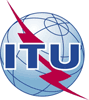 International telecommunication unionTelecommunication Standardization BureauInternational telecommunication unionTelecommunication Standardization Bureau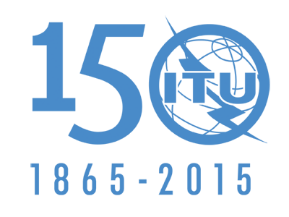 Geneva, 6 November 2015Geneva, 6 November 2015Ref:Corrigendum 1 to
TSB Collective letter 5/2Corrigendum 1 to
TSB Collective letter 5/2-	To Administrations of Member States of the Union; -	To ITU-T Sector Members;-	To ITU-T SG 2 Associates; and -	To ITU Academia-	To Administrations of Member States of the Union; -	To ITU-T Sector Members;-	To ITU-T SG 2 Associates; and -	To ITU AcademiaTel:+41 22 730 5855+41 22 730 5855-	To Administrations of Member States of the Union; -	To ITU-T Sector Members;-	To ITU-T SG 2 Associates; and -	To ITU Academia-	To Administrations of Member States of the Union; -	To ITU-T Sector Members;-	To ITU-T SG 2 Associates; and -	To ITU AcademiaFax:+41 22 730 5853+41 22 730 5853-	To Administrations of Member States of the Union; -	To ITU-T Sector Members;-	To ITU-T SG 2 Associates; and -	To ITU Academia-	To Administrations of Member States of the Union; -	To ITU-T Sector Members;-	To ITU-T SG 2 Associates; and -	To ITU AcademiaE-mail:tsbsg2@itu.int tsbsg2@itu.int Subject:Meeting of Study Group 2Geneva, 20-29 January 2016Meeting of Study Group 2Geneva, 20-29 January 2016Meeting of Study Group 2Geneva, 20-29 January 2016Meeting of Study Group 2Geneva, 20-29 January 2016